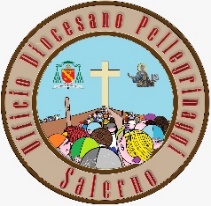 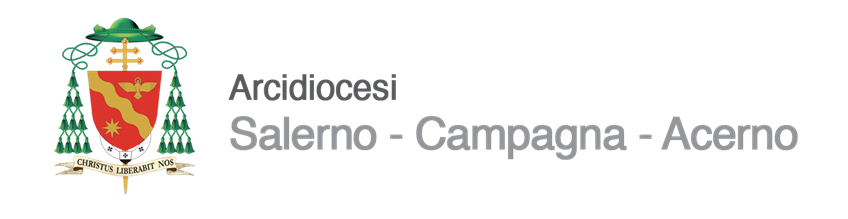 Programma del Viaggio: ST. Maximin – Nizza – Principato di Monaco - Lucca(sulle orme di Santa Maria Maddalena,  Chagall e Matisse) dal 23 al 27 aprile 2018.Lunedì 23 aprile 2018 In primissima mattinata partenza da Salerno in Bus Gt. Pranzo in ristorante lungo il percorso nei pressi di Firenze. A seguire proseguimento per Nizza, dove l’arrivo è previsto per ora di cena. Sistemazione in hotel***. Cena in ristorante italiano nei pressi dell’hotel. Pernottamento. Martedì 24 aprile 2018 Colazione in hotel. Escursione dell’intera giornata a St Maximin de la St Beaume. Visita alla basilica e alla Grotta di Santa Maria Maddalena con celebrazione della Santa Messa e pranzo in ristorante. Nel tardo pomeriggio rientro a Nizza. Cena in ristorante italiano e pernottamento in hotel. Mercoledì 25 aprile 2018  Colazione in hotel.  Visita guidata del Museo nazionale del Messaggio Biblico di Marc Chagall. Pranzo in ristorante italiano. Nel pomeriggio trasferimento a Vence e visita guidata alla Cappella di Santa Maria del Rosario, conosciuta anche come Cappella Matisse con celebrazione della Santa Messa. Nel tardo pomeriggio rientro a Nizza. Cena in ristorante italiano. Pernottamento in hotel. Giovedì 26 aprile 2018 Colazione in hotel. Visita guidata del Principato di Monaco e Montecarlo con pranzo in ristorante. Nel pomeriggio rientro a Nizza e visita del Vieux Nice e passeggiata sulla Promenade des Anglais Venerdì 27 aprile 2018 Colazione in hotel. Partenza per il rientro in Italia. Sosta a Lucca per il pranzo e a seguire visita guidata della città Toscana di un paio d’ore. A Seguire partenza per Salerno dove è previsto il rientro in tarda serata.  Quota di partecipazione € 650,00. All’ atto dell’iscrizione versale l’anticipo di €300, il saldo entro il 6 Aprile 2018.Supplemento singola su richiesta.La quota include: Viaggio in bus Gt con doppio autista al seguito, sistemazione in hotel 3 stelle a Nizza, trattamento di pensione completa con pasti in ristorante come da programma, visite guidate come da programma, assicurazione medico bagaglio, ingresso al Museo del Messaggio Biblico di  Marc Chagall. Audioguide.Non include: Facchinaggio ed extra personale.Per Informazioni: P. Carmine Ascoli, Direttore Ufficio Pellegrinaggi e Turismo – SalernoCell: 3407993064